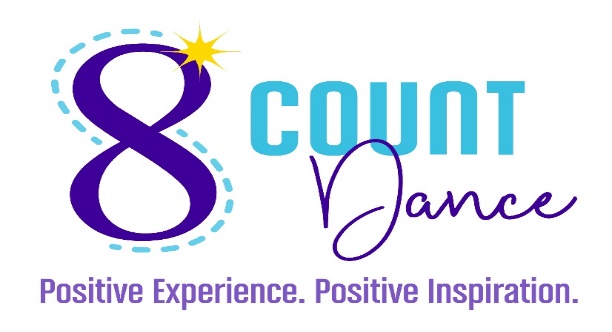 CHEAT SHEET FOR PICTURES/DRESS REHEARSAL/RECITALOFFICE8CD@YAHOO.COM/480-234-3952CLASS/DAY/TIMELS ALL STARS WED 3PM INSTRUCTORMS. ANDREANAME OF DANCESEA CURSIECLASS PICTURES4/3/24 DURING CLASS DRESS REHEARSALJUNE 5TH-5PMRECITALJUNE 8TH-1PMCOSTUMERED/WHITE/BLUETIGHTSNEUTRAL (PROVIDED)SHOE (YOU WILL NEED TO PROVIDE THIS)BLACK TAP SHOEHAIRHIGH PONYTAIL WITH BOW ON TOPADDITIONAL ACCESSORIESADDITIONAL NOTESMAKEUP IS PERSONAL CHOICE